回答対象　共愛学園前橋国際大学の学生　計６１人１　公共施設の更新問題(老朽化問題)について今まで聞いたことはありますか？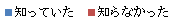 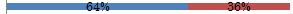 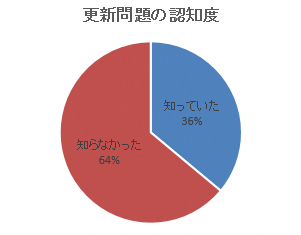 ２　必要な公共施設を維持又は存続していくためには、どのようにすれば良いと思いますか。あなたの考えに最も近いものを選んでください(複数回答可)。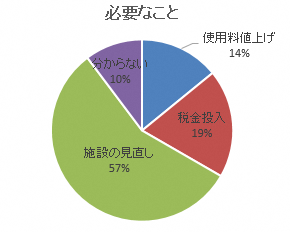 ３　あなたが普段よく使う(月一回以上)公共施設はありますか。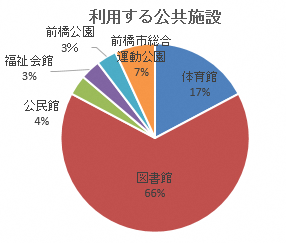 ４　前橋市には民間の施設と類似するサービスを公共施設が提供しているケースがあります。このような状況について、どのように感じますか？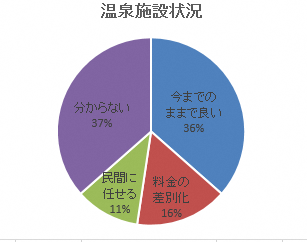 ５　費用の問題や利用者数減少等の理由により、公共施設が統合や廃止によってなくなるとしたら、どのように感じると思いますか。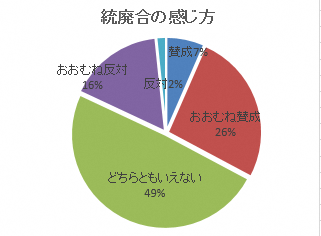 ６　今後の公共施設の活用等に関する意見・感想について、あなたが感じていることや思っていることを教えてください。供覧　　　課長　　　　　室長　　　　　室員　12/7共愛学園前橋国際大学での講義資料及び併せて実施したアンケート結果を供覧します。〈意見〉・市営の公共施設が統廃合されたらすぐに民間委託するなど使えるようにしてほしい・住民が多い所に施設を作る　・公共施設に人を呼びこむ為のイベントを開催する・もっと気軽に公共施設が使えれば勉強とかでファミレスに客を取られないと思う・公共施設は老若男女様々な年齢層が集う場所なので料金は安くしてほしい・公共施設は皆が使うものなので特にトイレなどの設備を清潔に保つべきだと思う〈感想〉・公共施設と知らずに使っているようなところもあるのかなと感じた・人が減ってくることによって利用する人が少なくなり建物が無駄になってしまうのはもったいないなと感じた　・もっと公共施設を利用していこと思った